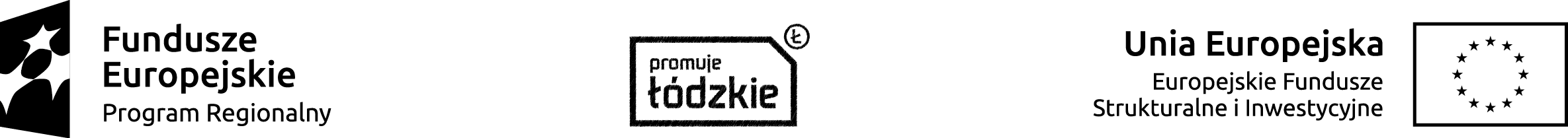 IMIĘ I NAZWISKO CZŁONKA KOPFUNKCJA1Robert WójcikPrzewodniczący KOP2Błażej MikułaPracownik IZ3Agnieszka IwińskaPracownik IZ4Izabella PrzybyłaPracownik IZ5Anna ŁuczakPracownik IZ6Agata KiszałkiewiczPracownik IZ7Bartosz SzejnPracownik IZ8Monika LirkaPracownik IZ9Aleksandra ŚwiątekPracownik IZ10Ewa BałazińskaPracownik IZ11Magdalena PierzchałaPracownik IZ12Roksana MiśkiewiczPracownik IZ13Wioletta SęczkowskaPracownik IZ14Anna MaterakPracownik IZ15Katarzyna SońtaPracownik IZ16Magdalena BanasiakPracownik IZ17Przemysław CimciochEkspert18Lidia KowalczykEkspert19Bogdan KoziołEkspert20Jacek KrystekEkspert21Piotr LewandowskiEkspert22Sławomir MalinowskiEkspert23Agnieszka Sobczak-KupiecEkspert24Wiesława SzczawińskaEkspert25Artur WojtysiakEkspert26Robert ZawlikEkspert